Advancing Education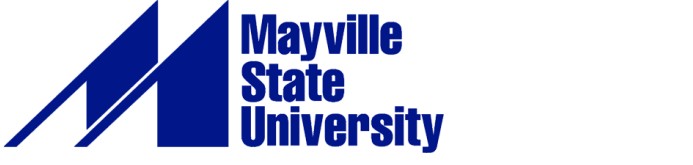 Mini-Grant Award List 2018-2019Excellence in teaching and learning, enhanced by a deep commitment to our own brand of personal service, is the heart and soul of MSU.ProjectAwardeesAward AmountPortable document camera for recording lectures.Jeff Hovde $250Training for Unmanned Aerial SystemsAaron Kingsbury$500To fund NACADA academic advising webinars on a regular basis to MSU faculty and staff.Teri Wright$750Transfer Student Information ModuleKayla Smith$1,000Funds to create a YouTube channel that addresses MLA/APA documentation issues.Erin Lord Kunz$1,000Video Conferencing Classroom equipmentRhonda NelsonGene LevittDonna GutschmidtDustin OlsonRobert JohnstonTed StoaBob Tangsrud$2,050Comprehensive onboarding course for new faculty teaching online at MSU.Tami SuchCollette ChristoffersLindsay Bontjes Monica Ptacek$4,000